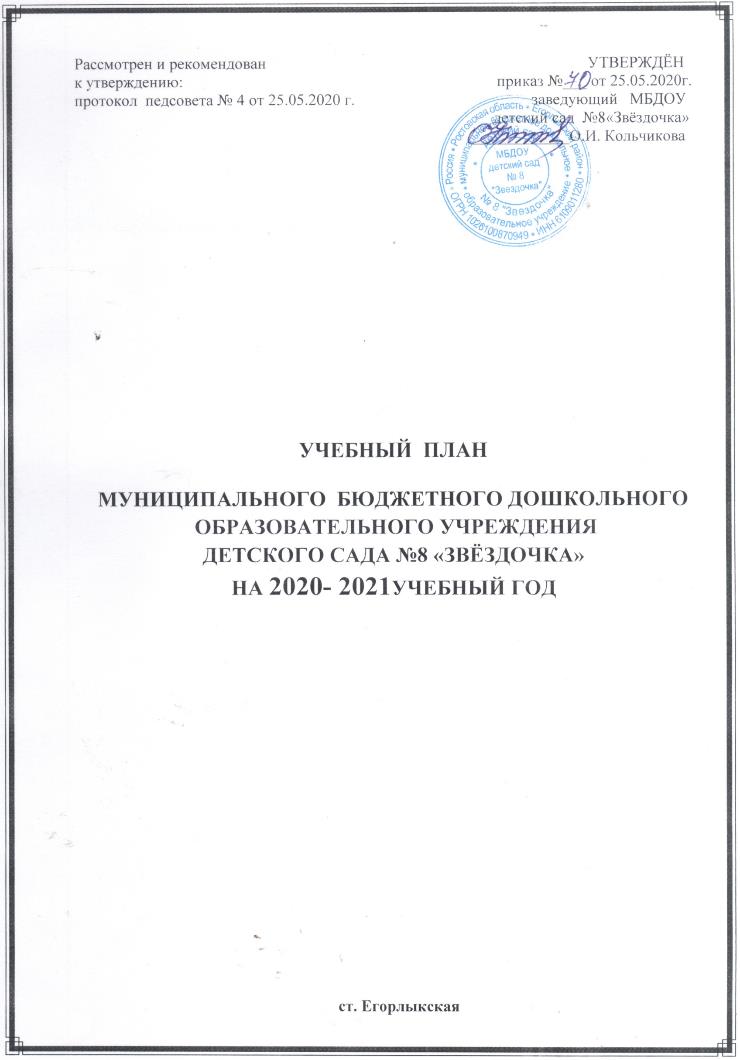 Рассмотрен и рекомендован                                                                                УТВЕРЖДЁНк утверждению:                                                                              приказ №___ от 25.05.2020г.                                                                                                                                              
протокол  педсовета № 4 от 25.05.2020 г.                                            заведующий   МБДОУ                                                                                                                                                                                               детский сад  №8«Звёздочка»                                                                                           ____________О.И. КольчиковаУЧЕБНЫЙ  ПЛАНМУНИЦИПАЛЬНОГО  БЮДЖЕТНОГО ДОШКОЛЬНОГО ОБРАЗОВАТЕЛЬНОГО УЧРЕЖДЕНИЯ ДЕТСКОГО САДА №8 «ЗВЁЗДОЧКА»НА 2020- 2021УЧЕБНЫЙ ГОДст. ЕгорлыкскаяОбщие положения. Учебный план муниципального  бюджетного дошкольного образовательного учреждения детского сада №8 «Звёздочка» и ОСП МБДОУ детского сада № 8 «Звёздочка»- детского сада «Солнышко» - документ, который определяет перечень, трудоемкость, последовательность и распределение по периодам обучения освоение содержания образовательной программы дошкольного образования, и примерных основных образовательных программ дошкольного образования, реализуемых  в МБДОУ; периодов организации мониторинговых исследований по оценке качества реализации образовательной программы. Учебный план образовательной программы формируется в соответствии с:Федеральным Законом от 29.12.2012 № 273-ФЗ «Об образовании в Российской Федерации»;Федеральным государственным образовательным стандартом дошкольного образования, утверждённый приказом Министерства образования и науки РФ от 17 октября 2013 г. № 1155 (далее - ФГОС ДО);Порядком организации и осуществления образовательной деятельности по основным общеобразовательным программам – образовательным программам дошкольного образования, утвержденным приказом Министерства образования и науки РФ от 30 августа 2013 г. № 1014;СанПин 2.4.1.3049-13 «Санитарно-эпидемиологические требования к устройству, содержанию и организации   режима работы дошкольных образовательных организаций».(Постановление Главного государственного  санитарного врача РФ    от 27 августа 2015 г. N 41 "О внесении изменений в СанПиН 2.4.1.3049-13 "Санитарно-эпидемиологические требования к устройству, содержанию и организации режима работы дошкольных образовательных организаций").Постановление  Правительства Российской Федерации от 5 августа 2013 г. № 662 «Об осуществлении мониторинга системы образования».Уставом МБДОУОсновной образовательная программа  МБДОУ детского сада № 8 «Звёздочка»Примерной основной образовательной программой дошкольного образования «Детский сад – дом радости» Н.М. КрыловойКомплексной образовательной программой  «Теремок» для детей раннего дошкольного возрастаБогоявленской М.Е., Бурениной А.И., Васюковой Н.Е., Волосовец и др.Региональой  программой  дошкольного образования «Родники Дона» Р.М. Чумичевой, О.Л. Ведмедь, Н.А. Платохиной;«От  рождения до школы» инновационная программа дошкольного образования Гербовой В.В., КомаровойТ.С,, Дыбиной О.В., Степаненкова Э.Я. и др.1.3.Учебный план является частью образовательной программы дошкольного учреждения на 2019-2024 гг. (приказМБДОУ детского сада № 8 «Звёздочка»  №154 от 30.08.2019г.)реализуемой в группах общеразвивающей направленности разрабатываемой образовательным учреждением самостоятельно в соответствии с ФГОС ДО.Учебный план является документом, консолидирующим структуру реализуемой программы дошкольного образования в различных инфраструктурных объектах образовательного учреждения.В МБДОУдетском саду №8 «Звёздочка» функционирует  4  разновозрастные группы:В ОСП  МБДОУ детском  саду № 8 «Звёздочка»- детском саду «Солнышко»2 разновозрастные  группы: Сроки освоения образовательной программы МБДОУ детский сад №8 «Звёздочка»  и ОСП МБДОУ детский  сад № 8 «Звёздочка»- детский сад «Солнышко».Настоящий учебный планпредусматривает следующие возможные сроки освоения образовательной программы МБДОУ, представленные в таблице:3. Требования к временной нагрузке учебного плана образовательной программы МБДОУ детского сада №8 «Звёздочка» и ОСП МБДОУ детский  сад № 8 «Звёздочка»- детский сад «Солнышко»3.1. Учебный год в образовательном учреждении начинается 1 сентября 2020 года. 3.2. Учебный план предусматривает реализацию образовательной программы дошкольного образования, состоящей из обязательной части и части, формируемой участниками образовательного процесса, в полном режиме дня (10,5 -часового пребывания). 3.3. Учебный план регламентирует организацию образовательной деятельности в группах общеразвивающей направленности по пяти образовательным областям, предусмотренных ФГОС ДО, в следующих видах деятельности:непрерывной образовательной деятельности;совместной деятельности педагогов и воспитанников, регламентированной повремени. 3.4. Учебный план по реализации основной образовательной программы ДОУ не превышает величину недельной образовательной нагрузки, установленную СанПиН 2.4.1.3049-13. 3.5. Распределение общего объёма нагрузки в течение дня по освоению учебного плана основной части образовательной программы:Для детей раннего возраста от 1,5 до 3 лет длительность непрерывной непосредственно образовательной деятельности не превышает 10 мин. Допускается осуществлять образовательную деятельность в первую и во вторую половину дня (по 8 - 10 минут). Допускается осуществлять образовательную деятельность на игровой площадке во время прогулки.Продолжительность непрерывной образовательной деятельности для детей от 3 до 4-х лет - не более 15 минут, для детей от 4-х до 5-ти лет - не более 20 минут, для детей от 5 до 6-ти лет - не более 25 минут, а для детей от 6-ти до 7-ми лет - не более 30 минут.Максимально допустимый объем образовательной нагрузки в первой половине дня в младшей и средней группах не превышает 30 и 40 минут соответственно, а в старшей и подготовительной - 45 минут и 1,5 часа соответственно. В середине времени, отведенного на непрерывную образовательную деятельность, проводят физкультурные минутки. Перерывы между периодами непрерывной образовательной деятельности - не менее 10 минут.4.Структура учебного плана образовательной программы4.1. В соответствии с видами деятельности, предусмотренными ФГОС ДО, в структуру учебного плана образовательной программы входят компоненты, представленные в таблице:Основные компоненты учебного плана4.2. Учебным планом определяются дисциплины по реализации содержания пяти образовательных областей (направлений развития детей) основной части образовательной программы МБДОУ детский сад №8 «Звёздочка». Наименование дисциплин, реализуемых в непрерывной образовательной деятельности (далее по тексту НОД) и в совместной деятельности взрослых и детей, регламентированной по времени (далее по тексту СД ВиД), интеграция их содержания, и сокращённые наименования, используемые при составлении рабочих программ воспитателей имузыкального руководителяпредставлены в таблице:Дисциплины по реализации основной части образовательной программы4.3. Учебный план предусматривает периоды организации мониторинговых исследований по оценке качества реализации образовательной программы МБДОУ. В основу показателей мониторинга динамики развития и саморазвития воспитанников, положены содержательные линии дошкольного образования, представленные следующими направлениями развития ребенка: физическое, познавательное, речевое, социально-коммуникативное и художественно-эстетическое развитие. эжСравнительные результаты мониторинга динамики развития и саморазвития воспитанников на начало и конец учебного года,  раскрывают  динамику    развития   детей. Результаты мониторинга используются исключительно для решения следующих образовательных задач:1)	индивидуализации образования (в том числе поддержки ребёнка, построения его образовательной траектории или профессиональной коррекции особенностей его развития);2)	оптимизации работы с группой детей.Устанавливаются сроки осуществления процедур  педагогической диагностики (мониторинга) представленные в таблице:Сроки осуществления процедур  педагогической диагностики (мониторинга)5. Дополнительные характеристики реализации учебного плана. В целях реализации основной части образовательной программы для обеспечения построения образовательного процесса с учётом индивидуальных особенностей и личных интересов воспитанников ДОУ осуществляет деление групп на подгруппы. Список воспитанников в подгруппах закрепляется решением совещания при заведующем учреждения.Учебная нагрузка педагогических работников определяется в соответствии с приказом Министерства образования и науки Российской Федерации от 22.12.2014 г. №1601 «О продолжительности рабочего времени (нормах часов педагогической работы за ставку заработной платы) педагогических работников и о порядке определения учебной нагрузки педагогических работников, оговариваемой в трудовом договорена основании учебных планов образовательной программы и рабочими программами педагогов. 6. Режим реализации учебного плана.Образовательная программа реализуется в режиме пятидневной рабочей недели. Учебный план составлен с учётом рабочих недель и количества рабочих дней по триместрам. С учетом начала учебного года в образовательной организации с 01.09.2020г., учебный план программы предусматривает следующее распределение по триместрам, представленное в таблице:Непрерывная образовательная деятельность в МБДОУ детский сад №8 «Звёздочка» на 2020-2021 уч.годСетка организованной образовательной деятельности эстетически-оздоровительного цикла в летний оздоровительный период2020-2021уч.года в МБДОУ детском  саду № 8 «Звёздочка»МБДОУ детский  сад № 8 «Звёздочка»Учебный план непрерывной образовательной деятельности исовместной деятельности взрослых и детей в одновозрастной группе общеразвивающей направленности для детей раннего возраста  по реализации образовательной программы, регламентированных по времени и частоте в течение 10,5 часового режимаМБДОУ детский  сад № 8 «Звёздочка»Учебный план непрерывной образовательной деятельности исовместной деятельности взрослых и детей в разновозрастной группе общеразвивающей направленности для детей младшего дошкольного возраста  по реализации образовательной программы, регламентированных по времени и частоте в течение 10,5 часового режимаМБДОУ детский  сад № 8 «Звёздочка»Учебный план непрерывной образовательной деятельности исовместной деятельности взрослых и детей в разновозрастной группе общеразвивающей направленности для детей среднего дошкольного возраста  по реализации образовательной программы, регламентированных по времени и  частоте в течение 10,5 часового режима.Учебный план непрерывной образовательной деятельности исовместной деятельности взрослых и детей в разновозрастной группе общеразвивающей направленности для детей старшего дошкольного возраста  по реализации образовательной программы, регламентированных по времени и частоте в течение 10,5 часового режимаНепрерывная образовательная деятельность ОСП МБДОУ детский  сад № 8 «Звёздочка»- детский сад «Солнышко» на 2020-2021 уч.годОрганизованная образовательная деятельность эстетически – оздоровительного циклав летний оздоровительный период в МБДОУ детском саду №8 «Звёздочка»- детском саду «Солнышко»ОСП МБДОУ детский  сад № 8 «Звёздочка»- детский сад «Солнышко»Учебный план непрерывной образовательной деятельности исовместной деятельности взрослых и детей в разновозрастной группе общеразвивающей направленности для детей старшего дошкольного возраста   по реализации образовательной программы, регламентированных по времени и частоте в течение 10,5 часового режимаОСП МБДОУ детский  сад № 8 «Звёздочка»- детский сад «Солнышко»Учебный план непрерывной образовательной деятельности исовместной деятельности взрослых и детей в группе общеразвивающей направленностиразновозрастной для детей младшего дошкольного возраста «Почемучки» по реализации образовательной программы, регламентированных по времени и частоте в течение 10,5 часового режима.МЛАДШАЯ  ПОДГРУППАОСП МБДОУ детский  сад № 8 «Звёздочка»- детский сад «Солнышко»Учебный план непрерывной образовательной деятельности исовместной деятельности взрослых и детей в разновозрастной группе общеразвивающей направленности для детей младшего дошкольного возраста «Почемучки»  по реализации образовательной программы, регламентированных по времени и частоте в течение 10,5 часового режима.СРЕДНЯЯ  ПОДГРУППАОСП МБДОУ детский  сад № 8 «Звёздочка»- детский сад «Солнышко»Учебный план непрерывной образовательной деятельности исовместной деятельности взрослых и детей в разновозрастной группе общеразвивающей направленности для детей старшего дошкольного возраста «Улыбка» по реализации образовательной программы, регламентированных по времени и частоте в течение 10,5 часового режима. СТАРШАЯ  ПОДГРУППАОСП МБДОУ детский  сад № 8 «Звёздочка»- детский сад «Солнышко»Учебный план непрерывной образовательной деятельности исовместной деятельности взрослых и детей в разновозрастной группе общеразвивающей направленности для детей старшего дошкольного возраста «Улыбка»  по реализации образовательной программы, регламентированных по времени и частоте в течение 10,5 часового режима.ПОДГОТОВИТЕЛЬНАЯ  ПОДГРУППАВариативная часть образовательной программы, формируемая участниками образовательных отношений, обеспечивает реализацию индивидуальных потребностей воспитанников и осуществляется в соответствии с планами реализации разрабатываемых педагогами исследовательских, досуговых, творческих проектов, тематика которых учитывает ситуации детских интересов/предпочтений, приоритетные направления культурно-исторической ситуации Егорлыкского района, Ростовской области, государства.       Время, отведенное на реализацию вариативной части образовательной программы, не учитывается при определении максимально допустимой недельной нагрузки воспитанников.       Вариативная часть образовательной программы реализуется в свободной совместной деятельности педагогов и воспитанников и самостоятельной деятельности воспитанников, а также в рамках кружковой работы.      В рамках совместной кружковой деятельности, 2 раза в неделю, во второй половине дня, по скользящему графику, вне  основного времени работы педагога, для детей организованы кружки:Количество, время проведения, продолжительность периода дополнительной образовательной деятельности соответствуют требованиям СанПин2.4.1.304913    Кружковые занятия проводятся в игровой и диалоговой форме с элементами ручного художественного и декоративно-прикладного труда, рисования, конструирования, слушания музыки,  чтения художественной литературы, театрализации,  знакомства с календарными народными праздниками, использовании словесных, подвижных и хороводных игр,   игр-забав, оформлении тематических выставок детского творчества и уголков для детей и семей воспитанников.     Гармоничное сочетание индивидуальных, подгрупповых и  фронтальных форм организации кружковой деятельности обеспечивает их  инновационность и целостность. Содержание работы кружка «Донские ложкари» раскрыто в рабочей программе педагога, которая разработана в соответствии с программой  по музыкальному воспитанию детей дошкольного возраста «Ладушки» И. Каплуновой, И. Новоскольцевой,  на основе методического пособия  И. Каплуновой «Ансамбль ложкарей». И представляет собой уникальную разработку программы обучения детей игре на русских народных шумовых инструментах, простейшим способам и приемам игры на русских ложках, на основе уникального  музыкального материала, простых и доступных для детского исполнения произведениях, содействующих воспитанию у детей любви и уважения к народной музыке, народным традициям, развивающих творческий потенциал каждого ребенка, способствующих развитию исполнительских артистических качеств.Содержание работы кружка «Эколята-дошколята» раскрыто в рабочей программе педагога.Образовательный процесс в рамках кружка способствует формированию у воспитанников экологической культуры и культуры природолюбия, усвоению ребёнком во время образовательного и воспитательного процессов теоретических эколого-биологических, географических и других специальных знаний и умений, а также основ коммуникативной, речевой и общей культуры.Особенностью кружка «Эколята – дошколята» по формированию культуры природолюбия у воспитанника дошкольной образовательной организации является его направленность на духовно-нравственное, эстетическое воспитание, создание необходимых условий для развития гармоничной личности с использованием образов сказочных героев «Эколят» – друзей и защитников Природы.Воспитанник, став «Эколёнком», будет понимать, что он вошёл в общество людей, которые берегут и защищают природу, которым свойственно доброе, уважительное, внимательное и заботливое отношение к ней.Содержание работы кружка «Азбука  безопасности» раскрыто в рабочей программе педагога, которая разработана в соответствии с учебным пособием К. Ю. Белой «Формирование основ безопасности у дошкольников». Это формирование первичных представлений о безопасном поведении в быту, социуме, природе. Воспитание осознанного отношения к выполнению правил безопасности.Формирование осторожного и осмотрительного отношения к потенциально опасным для человека и окружающего мира природы ситуациям.Формирование представлений о некоторых типичных опасных ситуациях и способах поведения в них. Формирование элементарных представлений о правилах безопасности дорожного движения. Различные формы организации кружковой работы такие как  игры- занятия; праздники, развлечения, досуги; беседы; дидактические игры, подвижные игры, сюжетно-ролевые игры;наблюдения, экскурсии, целевые прогулки, заучивание стихов по ОБЖ, ст отгадывание загадок, кроссвордов;чтение художественной литературы, просмотр мультимедийных презентаций, рассматривание иллюстраций по теме, альбомов;сбор фотоматериалов, обыгрывание ситуаций (правильного и не правильного поведения) ;встреча с интересными людьми (сотрудниками ГИБДД, МЧС, работа над проектами, участие в конкурсах разного уровня прямых и дистанционных, как детей, так и педагога, позволяют сделать занятия яркими,   привлекательными, интересными, стимулируют развитие у детей самостоятельности и ответственности.Объём части, формируемой участниками образовательных отношений, не более 40%.   №Название    группыКоличество   детей в группах общеразвивающей направленности1.Группа раннего возраста «Казачата» (1,6-3года)19чел.2.Младшая  дошкольная группа «Звёздочки»(3 - 4 года)20 чел.3.Средняя разновозрастная дошкольная группа «Ягодки» (4-5лет)20 чел.4.Старшая дошкольная группа «Осьминожки» (6-7лет)19чел.№Название    группыКоличество   детей в группах 1.Разновозрастная группа общеразвивающей направленности для детей младшего дошкольного возраста (от 1,6  до 4 лет)  «Почемучки»173.Разновозрастная группа общеразвивающей направленности для детей старшего дошкольного возраста (от 4 до7лет) «Улыбка» 24Структурное подразделениеДанные освоения ПрограммыДанные освоения ПрограммыДанные освоения ПрограммыСтруктурное подразделениевозраст на начало обучениявозраст завершения обучениявозможная длительность обученияГруппы общеразвивающей направленности1,67 лет (7,6 лет)до 5 летФормы организации образовательной деятельностиНепрерывная образователь-ная деятельность Учебный план непрерывной образовательной деятельности по реализации пяти образовательных областей основной образовательной программы регламентированных по времени и частотеФормы организации образовательной деятельностиСовместная деятельность детей и педагогов регламентируемая по времениУчебный план совместной деятельности детей и взрослых по реализации образовательной программы, в течение 10,5 часового режима работы образовательного учреждения по реализации пяти образовательных областей основной образовательной программы регламентированных по времени и частотеОбразовательная область (направление развития детей)Наименование дисциплины(НОД и СДВиД)Наименование дисциплины(НОД и СДВиД)Образовательная область (направление развития детей)Полное наименованиеСокращённое наименованиеПознавательное развитие1. Непрерывно образовательная деятельность Формирование элементарных математических представлений /сенсорикаНОД СенсорикаМатематика, ФЭМППознавательное развитие2. Непрерывно образовательная деятельность Ознакомление  с окружающим/Озн.с предметным и соц.окружением,ознак. с природой,ОБЖНОД  Ознак. с окруж.; НОД Озн.с предметным и соц окружением,ознак. с природой,ОБЖПознавательное развитиеНепрерывно образовательная деятельность КонструированиеНОД КонструированиеРечевое развитие1.Непрерывно образовательная деятельность Развитие речиНОД развитие речиРечевое развитие2.Непрерывно образовательная деятельностьЗнакомство с художественной литературойНОД  Худ.лит-ра;худож. литература   Речевое развитие3. Непрерывно образовательная деятельность ГрамотаНОД ГрамотаХудожественно - эстетическое развитие1.Непрерывно образовательная деятельностьМузыкальная деятельность НОД МузыкаХудожественно - эстетическое развитие2.Непрерывно образовательная деятельность ЛепкаНОД ЛепкаХудожественно - эстетическое развитие3.Непрерывно образовательная деятельность РисованиеНОД РисованиеХудожественно - эстетическое развитие4.Непрерывно образовательная деятельностьАппликация/ ручной трудНОДАппликация/ручной трудХудожественно - эстетическое развитие5. Совместная деятельность взрослого и ребёнка Музыкальный досуг (праздники, развлечения)СД ВиДМуз.досугХудожественно - эстетическое развитие6. Совместная деятельность взрослого и ребёнка Художественно-эстетическое развитиеСД ВиДТеатр.деят -тьФизическое развитие1.Непрерывно образовательная деятельностьФизическое развитие (физическое развитие на  воздухе)НОД физическое развитиеНОД физическое развитие на  воздухеФизическое развитие2. Совместная деятельность взрослого и ребёнка Физкультурный досуг СД ВиДФизкульт. досугСоциально- коммуникативное развитиеСовместная деятельность взрослых и детей; Самостоятельная деятельность детей.СДВиД, Сам.деят-тьПроцедурыПериоды проведения мониторинговых процедурПедагогическая диагностика динамики эффективности реализуемой образовательной программы ДОУсентябрь 2020г.; май 2021г.Оценка сформированности учебной готовности выпускников ДОУмай 2021г.Анкетирование родителей по удовлетворённости качеством образовательной  деятельности в ДОУапрель 2021г.Первый триместрПервый триместрПервый триместрВторой триместрВторой триместрВторой триместрТретий триместрТретий триместрТретий триместрЧетвёртый триместрЧетвёртый триместрЧетвёртый триместрмесяцКол. НедельКол. ДнеймесяцКол. НедельКол. ДнеймесяцКол. НедельКол. ДнеймесяцКол. НедельКол. ДнейСентябрь4,222Декабрь4,323Март4,222Июнь00Октябрь4,222Январь315Апрель4,222Июль4,222Ноябрь4,121Февраль3,419Май3,419Август4,222Итого:12,464Итого:11,257Итого:12,363Итого:8,4442020/20212020/20212020/2021Количество рабочих недельКоличество рабочих недельКоличество рабочих недельКоличество рабочих недельКоличество рабочих днейКоличество рабочих днейКоличество рабочих днейКоличество рабочих днейКоличество рабочих днейВсего:Всего:Всего:45,345,345,345,3228228228228228ГрВремяпонедельникВремявторникВремясредаВремячетвергВремяпятницаГр. ран.вз.9.009.109.209.30конструированиефизическое развитие9.009.109.209.30музыкасенсорика9.009.109.209.30развитие речи / худ.лит-ралепка9.009.109.209.30рисованиефизическое развитие9.009.109.259.35ознак.сокруж.музыкаМладшая группагруппа9.009.159.259.40музыкаконструирование9.009.159.259.40развитие речи/худ.лит-рамузыка9.009.159.259.40математика физическое развитие9.009.159.259.40ознак. с окруж./аппликацияфизическое развитие9.009.159.259.40лепка/рисованиефизическое развитиеСредняя группа  9.009.209. 309.50конструированиемузыка9.009.209.309.50развитие речи/ худ.лит-рафизическое развитие на воздухе9.009.209.309.50математика физическое развитие9.009.209.309.50физическое развитиеознак.сокруж.9.009.209.309.50музыкаизодеятельностьСтаршая  группа9.009.259.359.55конструированиефизическое развитие на воздухе9.009.209.4510.10развитие речи/ грамотамузыка9.009.209.309.50физическое развитие математика9.009.209.309.50ознак. с окруж./ худ.лит-рафизическое развитие9.009.259.4010.05изодеятельностьмузыкаГрвремяпонедельниквремявторниквремясредавремячетвергвремяпятницаГр. ран.вз.9.009.109.209.30конструированиефизическое развитие9.009.109.209.30музыкасенсорика9.009.109.209.30развитие речи / худ.лит-ралепка9.009.109.209.30рисованиефизическое развитие9.009.109.259.35ознак. с окруж.музыкаМладшая  группа9.009.159.209.35музыка конструирование9.009.15  9.209.35 развитие речи/худ.лит-рамузыка9.009.159.209.35математика физическое развитие9.009.159.209.35ознак.сокруж./аппликацияфизическое развитие9.009.159.209.35лепка/рисованиефизическое развитиеСредняя группа  9.009.209. 309.50конструирование музыка9.009.209.309.50развитие речи/ худ.лит-рафизическое развитие на воздухе9.009.209.309.50математика физическое развитие9.009.209.309.50физическое развитиеознак.сокруж.9.009.209.309.50музыкаизодеятельностьСтаршая  группа9.009.259.309.50конструирование физическое развитие на воздухе9.009.209.4010.00развитие речи/ грамотамузыка9.009.209.309.50физическое развитие математика9.009.209.309.50ознак. с окруж./ худ.лит-рафизическое развитие9.009.259.4010.00изодеятельностьмузыкаФормыдеятельностиКоличествоКоличествоКоличествоКоличествоОбщая  продолжительностьОбщая продолжительностьОбщая  продолжительностьОбщая продолжительностьОбщая  продолжительностьОбщая продолжительностьОбщая  продолжительностьОбщая продолжительностьФормыдеятельностинеде-лямесяц(4 недели)Год (11месяцев)Год (11месяцев)Неделя/минутМесяц/минут, часМесяц/минут, часГод / часов(11месяцев)Образовательная область «Познавательное развитие»	Образовательная область «Познавательное развитие»	Образовательная область «Познавательное развитие»	Образовательная область «Познавательное развитие»	Образовательная область «Познавательное развитие»	Образовательная область «Познавательное развитие»	Образовательная область «Познавательное развитие»	НОД Сенсорика14363610 мин40 мин40 мин6 час.НОД Ознакомление с окружающим/Озн.с предметным и соц окружением, природа/14363610 мин40 мин40 мин6 час.Образовательная область «Речевое развитие»Образовательная область «Речевое развитие»Образовательная область «Речевое развитие»Образовательная область «Речевое развитие»НОД Развитие речи0,52181820 мин20 мин3 час.НОД Ознакомление с худо-жественной литературой0,52181820 мин20 мин3 час.Совместная деятельность взрослого и детейСовместная деятельность взрослого и детейСовместная деятельность взрослого и детейСовместная деятельность взрослого и детей по комму-никации, речевому развитию520220220не более 15 минут5 час.50 мин.5 час.50 мин.18час. 30 мин.Совместная деятельность взрослого и детей по ознаком-лению с худож. литературой520220220не более 15 минут5 час.50 мин.5 час.50 мин.18час. 30 мин.Образовательная область «Художественное – эстетическое развитие»/+ ЛОП*Образовательная область «Художественное – эстетическое развитие»/+ ЛОП*Образовательная область «Художественное – эстетическое развитие»/+ ЛОП*Образовательная область «Художественное – эстетическое развитие»/+ ЛОП*Образовательная область «Художественное – эстетическое развитие»/+ ЛОП*Образовательная область «Художественное – эстетическое развитие»/+ ЛОП*Образовательная область «Художественное – эстетическое развитие»/+ ЛОП*Образовательная область «Художественное – эстетическое развитие»/+ ЛОП*Образовательная область «Художественное – эстетическое развитие»/+ ЛОП*НОД Рисование1436/836/810 мин40 мин40 мин7ч. 20минНОД Лепка1436/836/810 мин40 мин40 мин7ч.20минНОД Конструирование1436/836/840 мин40 мин7ч.20минНОД Музыкальное2872/1672/1620 мин1ч.20 мин.1ч.20 мин.14ч. 40м. минСовместная деятельность взрослого и ребёнкаСовместная деятельность взрослого и ребёнкаСовместная деятельность взрослого и ребёнкаСовместная деятельность взрослого и ребёнкаСовместная деятельность взрослого и ребёнкаСовместная деятельность взрослого и ребёнкаСовместная деятельность взрослого и ребёнкаСовместная деятельность взрослого и ребёнкаСовместная деятельность взрослого и ребёнкаМузыкальные досуги, праздники, развлечения133333не более 15 минут45мин.45мин. 8ч.25мин.Совместная конструктивно - модельная деятельность520220220не более 15 минут5 час.50 мин.5 час.50 мин.18час. 30 мин.Образовательная область «Социально – коммуникативное развитие»Образовательная область «Социально – коммуникативное развитие»Образовательная область «Социально – коммуникативное развитие»Образовательная область «Социально – коммуникативное развитие»Образовательная область «Социально – коммуникативное развитие»Образовательная область «Социально – коммуникативное развитие»Образовательная область «Социально – коммуникативное развитие»Образовательная область «Социально – коммуникативное развитие»Образовательная область «Социально – коммуникативное развитие»Совместная деятельность взрослого и детейСовместная деятельность взрослого и детейСовместная деятельность взрослого и детейСовместная деятельность взрослого и детейСовместная деятельность взрослого и детейСовместная деятельность взрослого и детейСовместная деятельность взрослого и детейСовместная деятельность взрослого и детейСовместная деятельность взрослого и детейСовместная деятельность взрослого и детей 520220220не более 15 минут5 час.50 мин.5 час.50 мин.18час. 30 мин.Образовательная область «Физическое развитие»/+ ЛОП*Образовательная область «Физическое развитие»/+ ЛОП*Образовательная область «Физическое развитие»/+ ЛОП*Образовательная область «Физическое развитие»/+ ЛОП*Образовательная область «Физическое развитие»/+ ЛОП*Образовательная область «Физическое развитие»/+ ЛОП*Образовательная область «Физическое развитие»/+ ЛОП*Образовательная область «Физическое развитие»/+ ЛОП*Образовательная область «Физическое развитие»/+ ЛОП*НОД Физическое развитие2872/1672/1620 мин1ч.20 мин.1ч.20 мин.14ч. 40 минСовместная деятельность взрослого и детейСовместная деятельность взрослого и детейСовместная деятельность взрослого и детейСовместная деятельность взрослого и детейСовместная деятельность взрослого и детейСовместная деятельность взрослого и детейСовместная деятельность взрослого и детейСовместная деятельность взрослого и детейСовместная деятельность взрослого и детейСпортивные праздники11111до 15 мин15 мин.15 мин.2ч.45 мин.Утренняя гимнастика52022022025 мин1 час.50 мин.1 час.50 мин.16час. 50 мин.Гимнастика пробуждения520220220 25 мин1 час.50 мин.1 час.50 мин.16час. 50 мин.Итого НОД: 10404164161ч. 40мин6ч. 40мин.6ч. 40мин.60ч./9ч.20мин.ФормыдеятельностиКоличествоКоличествоКоличествоКоличество          Общая  продолжительностьОбщая продолжительность          Общая  продолжительностьОбщая продолжительность          Общая  продолжительностьОбщая продолжительностьФормыдеятельностинеде-лямесяц(4 недели)Год 11месяцев)Год 11месяцев)Неделя/минутМесяц/минут, часГод / часов(11месяцев)Образовательная область «Познавательное развитие»Образовательная область «Познавательное развитие»Образовательная область «Познавательное развитие»Образовательная область «Познавательное развитие»Образовательная область «Познавательное развитие»Образовательная область «Познавательное развитие»Образовательная область «Познавательное развитие»НОД Сенсорика14363615 мин1ч.9ч.НОД Ознакомление с окружающим/Озн.с предметным и соц окружением, природа/0,52181815 мин30 мин4ч. 30 минОбразовательная область «Речевое развитие»Образовательная область «Речевое развитие»Образовательная область «Речевое развитие»Образовательная область «Речевое развитие»НОД Развитие речи0,52181815 мин30 мин4ч.30 минНОД Ознакомление с худо-жественной литературой0,52181815 мин30 мин4ч.30 минСовместная деятельность взрослого и детейСовместная деятельность взрослого и детейСовместная деятельность взрослого и детейСовместная деятельность взрослого и детей по комму-никации, речевому развитию520220220не более 15 минут5 час.50 мин.18час. 30 мин.Совместная деятельность взрослого и детей по ознаком-лению с худож. литературой520220220не более 15 минут5 час.50 мин.18час. 30 мин.Образовательная область «Художественное – эстетическое развитие»/+ ЛОП*Образовательная область «Художественное – эстетическое развитие»/+ ЛОП*Образовательная область «Художественное – эстетическое развитие»/+ ЛОП*Образовательная область «Художественное – эстетическое развитие»/+ ЛОП*Образовательная область «Художественное – эстетическое развитие»/+ ЛОП*Образовательная область «Художественное – эстетическое развитие»/+ ЛОП*Образовательная область «Художественное – эстетическое развитие»/+ ЛОП*Образовательная область «Художественное – эстетическое развитие»/+ ЛОП*НОД Рисование0,5218/818/815 мин30 мин/1ч6ч.30минНОД Лепка0,5218/818/815 мин30 мин/1ч6ч.30минНОД Аппликация0,5218/818/815 мин30 мин/1ч6ч.30минНОД Конструирование1436/836/815 мин1ч.11ч.НОД Музыкальное2872/1672/1630 мин2ч.22ч.Совместная деятельность взрослого и ребёнкаСовместная деятельность взрослого и ребёнкаСовместная деятельность взрослого и ребёнкаСовместная деятельность взрослого и ребёнкаСовместная деятельность взрослого и ребёнкаСовместная деятельность взрослого и ребёнкаСовместная деятельность взрослого и ребёнкаСовместная деятельность взрослого и ребёнкаМузыкальные досуги, праздники, развлечения133333не более 20 минут1час11 часовСовместная конструктивно - модельная деятельность520220220не более 20 минут6 час.40 мин.74ч. 20 мин.Образовательная область «Социально – коммуникативное развитие»Образовательная область «Социально – коммуникативное развитие»Образовательная область «Социально – коммуникативное развитие»Образовательная область «Социально – коммуникативное развитие»Образовательная область «Социально – коммуникативное развитие»Образовательная область «Социально – коммуникативное развитие»Образовательная область «Социально – коммуникативное развитие»Образовательная область «Социально – коммуникативное развитие»Совместная деятельность взрослого и детейСовместная деятельность взрослого и детейСовместная деятельность взрослого и детейСовместная деятельность взрослого и детейСовместная деятельность взрослого и детейСовместная деятельность взрослого и детейСовместная деятельность взрослого и детейСовместная деятельность взрослого и детейСовместная деятельность взрослого и детей 520220220не более 20 минут6 час.40 мин.74ч. 20 мин.Образовательная область «Физическое развитие»/+ ЛОП*Образовательная область «Физическое развитие»/+ ЛОП*Образовательная область «Физическое развитие»/+ ЛОП*Образовательная область «Физическое развитие»/+ ЛОП*Образовательная область «Физическое развитие»/+ ЛОП*Образовательная область «Физическое развитие»/+ ЛОП*Образовательная область «Физическое развитие»/+ ЛОП*Образовательная область «Физическое развитие»/+ ЛОП*НОД Физическое развитие312108/24108/2445 мин3ч.33ч.Совместная деятельность взрослого и детейСовместная деятельность взрослого и детейСовместная деятельность взрослого и детейСовместная деятельность взрослого и детейСовместная деятельность взрослого и детейСовместная деятельность взрослого и детейСовместная деятельность взрослого и детейСовместная деятельность взрослого и детейСпортивные праздники11111до 20 мин20 мин.3ч.40 мин.Утренняя гимнастика52022022050 мин3 ч.20 мин.36ч. 40 мин.Гимнастика пробуждения52022022050 мин3 ч.20 мин.36ч. 40 мин.Итого НОД: 10404324322ч. 30мин10ч./9ч.90ч./18ч.ФормыдеятельностиКоличествоКоличествоКоличествоКоличество          Общая  продолжительностьОбщая продолжительность          Общая  продолжительностьОбщая продолжительность          Общая  продолжительностьОбщая продолжительность          Общая  продолжительностьОбщая продолжительностьФормыдеятельностинеде-лямесяц(4 недели)Год11месяцев)Год11месяцев)Неделя/минутМесяц/минут, часМесяц/минут, часГод / часов(11месяцев)Образовательная область «Познавательное развитие»Образовательная область «Познавательное развитие»Образовательная область «Познавательное развитие»Образовательная область «Познавательное развитие»Образовательная область «Познавательное развитие»Образовательная область «Познавательное развитие»Образовательная область «Познавательное развитие»НОД Математика, ФЭМП14363620 мин1ч.20мин.1ч.20мин.12ч. НОД Ознакомление с окружающим/Озн.с предметным и соц окружением, природа14363620 мин1ч.20мин.1ч.20мин.12ч. НОД Конструирование14363620 мин1ч.20мин.1ч.20мин.12ч. Образовательная область «Речевое развитие»Образовательная область «Речевое развитие»Образовательная область «Речевое развитие»Образовательная область «Речевое развитие»НОД Развитие речи0,52181820 мин40 мин40 мин6чНОД Ознакомление с худо-жественной литературой0,52181820 мин40 мин40 мин6чСовместная деятельность взрослого и детейСовместная деятельность взрослого и детейСовместная деятельность взрослого и детейСовместная деятельность взрослого и детей по комму-никации, речевому развитию520220220не более 20 минут6 час.40 мин.6 час.40 мин.73час. 20 мин.Совместная деятельность взрослого и детей по ознаком-лению с худож. литературой520220220не более 20 минут6 час.40 мин.6 час.40 мин.73час. 20 мин.Образовательная область «Художественное – эстетическое развитие»/+ ЛОП*Образовательная область «Художественное – эстетическое развитие»/+ ЛОП*Образовательная область «Художественное – эстетическое развитие»/+ ЛОП*Образовательная область «Художественное – эстетическое развитие»/+ ЛОП*Образовательная область «Художественное – эстетическое развитие»/+ ЛОП*Образовательная область «Художественное – эстетическое развитие»/+ ЛОП*Образовательная область «Художественное – эстетическое развитие»/+ ЛОП*Образовательная область «Художественное – эстетическое развитие»/+ ЛОП*Образовательная область «Художественное – эстетическое развитие»/+ ЛОП*НОД Рисование0,2519/89/820 мин20 мин/20 мин/5ч.40мин.НОД Лепка0,2519/89/820 мин20 мин20 мин5ч.40мин.НОД Аппликация0,2519/89/820 мин20 мин20 мин5ч.40мин.НОД ручной труд0,2519/89/820 мин20 мин20 мин5ч.40мин.НОД Музыкальное2872/1672/1640 мин2ч.40мин.2ч.40мин.32ч.20мин...Совместная деятельность взрослого и ребёнкаСовместная деятельность взрослого и ребёнкаСовместная деятельность взрослого и ребёнкаСовместная деятельность взрослого и ребёнкаСовместная деятельность взрослого и ребёнкаСовместная деятельность взрослого и ребёнкаСовместная деятельность взрослого и ребёнкаСовместная деятельность взрослого и ребёнкаСовместная деятельность взрослого и ребёнкаМузыкальные досуги, праздники, развлечения13333320 минут1ч.1ч.11 ч.Совместная конструктивно - модельная деятельность52022022020 минут6 час.40 мин.6 час.40 мин.73ч. 20 мин.Образовательная область «Социально – коммуникативное развитие»Образовательная область «Социально – коммуникативное развитие»Образовательная область «Социально – коммуникативное развитие»Образовательная область «Социально – коммуникативное развитие»Образовательная область «Социально – коммуникативное развитие»Образовательная область «Социально – коммуникативное развитие»Образовательная область «Социально – коммуникативное развитие»Образовательная область «Социально – коммуникативное развитие»Образовательная область «Социально – коммуникативное развитие»Совместная деятельность взрослого и детейСовместная деятельность взрослого и детейСовместная деятельность взрослого и детейСовместная деятельность взрослого и детейСовместная деятельность взрослого и детейСовместная деятельность взрослого и детейСовместная деятельность взрослого и детейСовместная деятельность взрослого и детейСовместная деятельность взрослого и детейСовместная деятельность взрослого и детей 52022022020 минут6 час.40 мин.6 час.40 мин.73ч. 20 мин.Образовательная область «Физическое развитие»/+ ЛОП*Образовательная область «Физическое развитие»/+ ЛОП*Образовательная область «Физическое развитие»/+ ЛОП*Образовательная область «Физическое развитие»/+ ЛОП*Образовательная область «Физическое развитие»/+ ЛОП*Образовательная область «Физическое развитие»/+ ЛОП*Образовательная область «Физическое развитие»/+ ЛОП*Образовательная область «Физическое развитие»/+ ЛОП*Образовательная область «Физическое развитие»/+ ЛОП*НОД Физическое развитие312108/24108/24 1ч.4ч.4ч.52ч.Совместная деятельность взрослого и детейСовместная деятельность взрослого и детейСовместная деятельность взрослого и детейСовместная деятельность взрослого и детейСовместная деятельность взрослого и детейСовместная деятельность взрослого и детейСовместная деятельность взрослого и детейСовместная деятельность взрослого и детейСовместная деятельность взрослого и детейСпортивные праздники11111 20 мин20 мин.20 мин.3ч.40 мин.Утренняя гимнастика52022022050 мин3 ч.20 мин.3 ч.20 мин.36ч. 40 мин.Гимнастика пробуждения52022022050 мин3 ч.20 мин.3 ч.20 мин.36ч. 40 мин.Итого НОД: 10404324323ч. 20мин13ч. 20мин13ч. 20мин155ФормыдеятельностиКоличествоКоличествоКоличество          Общая  продолжительностьОбщая продолжительность          Общая  продолжительностьОбщая продолжительность          Общая  продолжительностьОбщая продолжительностьФормыдеятельностинеде-лямесяц(4 недели)Год(11месяцев)Неделя/минутМесяц/минут, часГод / часов(11месяцев)Образовательная область «Познавательное развитие»Образовательная область «Познавательное развитие»Образовательная область «Познавательное развитие»Образовательная область «Познавательное развитие»Образовательная область «Познавательное развитие»Образовательная область «Познавательное развитие»Образовательная область «Познавательное развитие»НОД Математика143620 мин1ч.20м12ч. НОД Ознакомление с окружающим0,52       1820 мин40 мин.6 чНОД Конструирование   1436   20 мин1ч.20мин.12ч.Образовательная область «Речевое развитие»Образовательная область «Речевое развитие»Образовательная область «Речевое развитие»Образовательная область «Речевое развитие»НОД Развитие речи 0,52       1820 мин40 мин.6 чНОД грамота0,52       1820 мин40 мин.6 чНОД Ознакомление с художест-венной литературой0,52       1820 мин40 мин.6 чСовместная деятельность взрослого и детейСовместная деятельность взрослого и детейСовместная деятельность взрослого и детейСД ВиДпо коммуникации, речевому развитию52022020 минут6 час.40 мин.73час. 20 мин.СД ВиД по ознакомлению с худож. литературой52022020 минут6 час.40 мин.73час. 20 мин.Образовательная область «Художественное – эстетическое развитие» + ЛОП*Образовательная область «Художественное – эстетическое развитие» + ЛОП*Образовательная область «Художественное – эстетическое развитие» + ЛОП*Образовательная область «Художественное – эстетическое развитие» + ЛОП*Образовательная область «Художественное – эстетическое развитие» + ЛОП*Образовательная область «Художественное – эстетическое развитие» + ЛОП*Образовательная область «Художественное – эстетическое развитие» + ЛОП*НОД Рисование0,2519/820 мин20 мин5ч 40 минНОД Лепка0,2519/820 мин20мин5ч 40 минНОД Аппликация0,2519/820 мин20 мин5ч 40 минНОД  Ручной труд0,2519/820 мин20 мин5ч 40 минНОД Музыкальное2872/1650 мин3ч.20мин.36ч..40минСовместная деятельность взрослого и ребёнкаСовместная деятельность взрослого и ребёнкаСовместная деятельность взрослого и ребёнкаСовместная деятельность взрослого и ребёнкаСовместная деятельность взрослого и ребёнкаСовместная деятельность взрослого и ребёнкаСовместная деятельность взрослого и ребёнкаЛепка0,251920 мин20 мин3ч.10минАппликация0,251920 мин20 мин3ч.10минРучной труд0,251920 мин20 мин3ч.10минМузыкальные досуги, праздники,развлечения133325 минут1ч.15мин.14ч.15мин.Совместная конструктивно - модельная деятельность52022020 минут6 час.40 мин.73ч. 20 мин.Совместная деятельность взрослого и детейСовместная деятельность взрослого и детейСовместная деятельность взрослого и детейСовместная деятельность взрослого и детейСовместная деятельность взрослого и детейСовместная деятельность взрослого и детейСовместная деятельность взрослого и детейСовместная деятельность взрослого и детей 52022020 минут6 час.40 мин.73ч. 20 мин.Образовательная область «Физическое развитие» + ЛОП*Образовательная область «Физическое развитие» + ЛОП*Образовательная область «Физическое развитие» + ЛОП*Образовательная область «Физическое развитие» + ЛОП*Образовательная область «Физическое развитие» + ЛОП*Образовательная область «Физическое развитие» + ЛОП*Образовательная область «Физическое развитие» + ЛОП*НОД Физическое развитие312108/241ч.15мин5ч.45ч./10ч.Совместная деятельность взрослого и детейСовместная деятельность взрослого и детейСовместная деятельность взрослого и детейСовместная деятельность взрослого и детейСовместная деятельность взрослого и детейСовместная деятельность взрослого и детейСовместная деятельность взрослого и детейСпортивные праздники111 25 мин25 мин.3ч.40 мин.Утренняя гимнастика52022050 мин3 ч.20 мин.36ч. 40 мин.Гимнастика пробуждения52022050 мин3 ч.20 мин.36ч. 40 мин.Итого НОД: 10404323ч. 45 мин15ч./15ч.132ч./30ч.Разновозрастная группа общеразвивающей направленности для детей младшего дошкольного возраста (от 3  до 5 лет)Разновозрастная группа общеразвивающей направленности для детей младшего дошкольного возраста (от 3  до 5 лет)Разновозрастная группа общеразвивающей направленности для детей младшего дошкольного возраста (от 3  до 5 лет)Разновозрастная группа общеразвивающей направленности старшего дошкольного возраста (от 5 до 8 лет)Разновозрастная группа общеразвивающей направленности старшего дошкольного возраста (от 5 до 8 лет)Младшая подгруппаСредняя подгруппаСтаршая подгруппаПодготовительнаяподгруппаПонедельник 9.00 - 9.15 Озн.с предметным и соц окружением,ознак. с природой/конструирование 9.35 - 9.50 Физическое развитие9.00 - 9.20 Озн.с предметным и соц окружением,ознак. с природой,ОБЖ/конструирование 9.35 - 9.55 Физическое развитие9.00 - 9.20 ФЭМП 10.20-10.45 Музыка9.00 - 9.30   ФЭМП      9.40-10.10. Рисование10.20.-10.50. Музыкавторник9.00 - 9.15ФЭМП10.25 - 10.40 Музыка 9.25 - 9.45 ФЭМП10.25 - 10.45Музыка9.40.-10.05. Физическое развитие10.20.-10.40. Озн.с предметным и соц.окружением,ознак. с природой, ОБЖ/конструирование9.00-9.30.    Грамота9.40.-10.10.Физическое развитие 10.20.-10.50 Озн.с предметным и соц окружением,ознак. с природой,ОБЖсреда9.00 - 9.15  развитие речи / худож. литература   10.00 - 10.15 Физическое развитие 9.25.- 9.45. развитие речи / худож. литература   10.00 - 10.20. Физическое развитие9.40.-10.00. Рисование 10.55.-11.20. Физическое развитие на воздухе 9.00. -9.30.  ФЭМП10.10.-10.40. Рисование10.55- 11.25Физическое развитие                 на воздухечетверг 9.00 - 9.15. Рисование 10.25 - 10.40 Физическое развитие 9.25 - 9.45 Рисование 10.25 - 10.45. Физическое развитие9.00- 9.20.развитие речи / худож. литература   9.40.-10.05 Музыка  9.00-9.30 развитие речи / худож. литература   9.40.-10.10. Музыка 15.50.-16.20 Аппликация пятница 9.00 - 9.15  Лепка /Аппликация10.25 - 10.40 Музыка  9.25 - 9.45  Лепка /Аппликация10.25 - 10.45 Музыка9.40 - 10.05 Физическое                          развитие15.50.- 16.10 Лепка/Аппликация9.00 - 9.30.  Конструирование 9.40 -10.10. Физическое                     развитие15.50. - 16.20 ЛепкаРазновозрастная группа общеразвивающей направленности для детей младшего дошкольного возраста (от 3  до 5 лет)Разновозрастная группа общеразвивающей направленности для детей младшего дошкольного возраста (от 3  до 5 лет)Разновозрастная группа общеразвивающей направленности для детей младшего дошкольного возраста (от 3  до 5 лет)Разновозрастная группа общеразвивающей направленности старшего дошкольного возраста (от 5 до 8 лет)Разновозрастная группа общеразвивающей направленности старшего дошкольного возраста (от 5 до 8 лет)Младшая подгруппаСредняя подгруппаСтаршая подгруппаПодготовительнаяподгруппапонедельник9.00- 9.15  физическое развитиена  воздухе9.00- 9.20  физическое развитие на  воздухе9.00-9.20  рисование 10.20.-10.45  физическое                                  развитие9.30-10.00  аппликация 10.20.-10.50 физическое             развитиевторник9.00 - 9.15рисование9.55 -10.10 физическое развитиена  воздухе9.25 -9.45 аппликация9.55-10.15 физическое                  развитиена  воздухе9.00 -  9.20 аппликация  10.15- 10.40 музыка9.35 - 10.05 рисование 10.15-10.45 музыкасреда9.00- 9.15  лепка  9.30 - 9.45 музыка9.00- 9.15  лепка9.30 - 9.50 музыка  9.00 - 9.20лепка 10.15- 10.40 физическое                         развитие9.35.-10.05   рисование 10.15- 10.45 физическое                     развитиечетверг9.30- 9.45     физическое                   развитие9.00 - 9.20   лепка 9.30-  9.50 физическое                         развитие9.00  -9.20 рисование 10.15- 10.40 музыка9.35 -10.05 лепка 10.15- 10.45музыкапятница9.00-9.15 аппликация 9.55 - 10.10  музыка9.25-9.45 рисование9.55 -10.15 музыка9.50- 10.15  физическое                     развитиена воздухе9.00 -9.30  художественный труд9.50- 10.20   физическоеразвитиена воздухеФормыдеятельностиКоличествоКоличествоКоличество          Общая  продолжительностьОбщая продолжительность          Общая  продолжительностьОбщая продолжительность          Общая  продолжительностьОбщая продолжительностьФормыдеятельностинеде-лямесяц(4 недели)Год(11месяцев)Неделя/минутМесяц/минут, часГод / часов(11месяцев)Образовательная область «Познавательное развитие»Образовательная область «Познавательное развитие»Образовательная область «Познавательное развитие»Образовательная область «Познавательное развитие»Образовательная область «Познавательное развитие»Образовательная область «Познавательное развитие»Образовательная область «Познавательное развитие»НОД Математика, ФЭМП143620 мин1ч.20м12ч. НОД Ознакомление с окружающим/Озн.с предметным и соц окружением, природа0,52       1820 мин40 мин.6 чНОД Конструирование   1436   20 мин1ч.20мин.12ч.Образовательная область «Речевое развитие»Образовательная область «Речевое развитие»Образовательная область «Речевое развитие»Образовательная область «Речевое развитие»НОД Развитие речи 0,52       1820 мин40 мин.6 чНОД грамота0,52       1820 мин40 мин.6 чНОД Ознакомление с художественной литературой0,52       1820 мин40 мин.6 чСовместная деятельность взрослого и детейСовместная деятельность взрослого и детейСовместная деятельность взрослого и детейСД ВиДпо коммуникации, речевому развитию52022020 минут6 час.40 мин.73час. 20 мин.СД ВиД по ознакомлению с худож. литературой52022020 минут6 час.40 мин.73час. 20 мин.Образовательная область «Художественное – эстетическое развитие» + ЛОП*Образовательная область «Художественное – эстетическое развитие» + ЛОП*Образовательная область «Художественное – эстетическое развитие» + ЛОП*Образовательная область «Художественное – эстетическое развитие» + ЛОП*Образовательная область «Художественное – эстетическое развитие» + ЛОП*Образовательная область «Художественное – эстетическое развитие» + ЛОП*Образовательная область «Художественное – эстетическое развитие» + ЛОП*НОД Рисование0,2519/820 мин20 мин5ч 40 минНОД Лепка0,2519/820 мин20мин5ч 40 минНОД Аппликация0,2519/820 мин20 мин5ч 40 минНОД  Ручной труд0,2519/820 мин20 мин5ч 40 минНОД Музыкальное2872/1650 мин3ч.20мин.36ч..40минСовместная деятельность взрослого и ребёнкаСовместная деятельность взрослого и ребёнкаСовместная деятельность взрослого и ребёнкаСовместная деятельность взрослого и ребёнкаСовместная деятельность взрослого и ребёнкаСовместная деятельность взрослого и ребёнкаСовместная деятельность взрослого и ребёнкаЛепка0,251920 мин20 мин3ч.10минАппликация0,251920 мин20 мин3ч.10минРучной труд0,251920 мин20 мин3ч.10минМузыкальные досуги, праздникиразвлечения133325 минут1ч.15мин.14ч.15мин.Совместная конструктивно - модельная деятельность52022020 минут6 час.40 мин.73ч. 20 мин.Совместная деятельность взрослого и детейСовместная деятельность взрослого и детейСовместная деятельность взрослого и детейСовместная деятельность взрослого и детейСовместная деятельность взрослого и детейСовместная деятельность взрослого и детейСовместная деятельность взрослого и детейСовместная деятельность взрослого и детей 52022020 минут6 час.40 мин.73ч. 20 мин.Образовательная область «Физическое развитие» + ЛОП*Образовательная область «Физическое развитие» + ЛОП*Образовательная область «Физическое развитие» + ЛОП*Образовательная область «Физическое развитие» + ЛОП*Образовательная область «Физическое развитие» + ЛОП*Образовательная область «Физическое развитие» + ЛОП*Образовательная область «Физическое развитие» + ЛОП*НОД Физическое развитие312108/241ч.15мин5ч.45ч./10ч.Совместная деятельность взрослого и детейСовместная деятельность взрослого и детейСовместная деятельность взрослого и детейСовместная деятельность взрослого и детейСовместная деятельность взрослого и детейСовместная деятельность взрослого и детейСовместная деятельность взрослого и детейСпортивные праздники111 25 мин25 мин.3ч.40 мин.Утренняя гимнастика52022050 мин3 ч.20 мин.36ч. 40 мин.Гимнастика пробуждения52022050 мин3 ч.20 мин.36ч. 40 мин.Итого НОД: 10404323ч. 45 мин15ч./15ч.132ч./30ч.ФормыдеятельностиКоличествоКоличествоКоличествоКоличество          Общая  продолжительностьОбщая продолжительность          Общая  продолжительностьОбщая продолжительность          Общая  продолжительностьОбщая продолжительность          Общая  продолжительностьОбщая продолжительностьФормыдеятельностинеде-лямесяц(4 недели)Год (11месяцев)Год (11месяцев)Неделя/минутМесяц/минут, часМесяц/минут, часГод / часов(11месяцев)Образовательная область «Познавательное развитие»Образовательная область «Познавательное развитие»Образовательная область «Познавательное развитие»Образовательная область «Познавательное развитие»Образовательная область «Познавательное развитие»Образовательная область «Познавательное развитие»Образовательная область «Познавательное развитие»НОД ФЭМП14363615 мин1ч.1ч.9ч.НОД ознак. с предм. и соц окружением0,52181815 мин30 мин30 мин4ч.30 минНОД ознакомл. с природой0.52181815 мин30мин30мин4ч.30минОбразовательная область «Речевое развитие»Образовательная область «Речевое развитие»Образовательная область «Речевое развитие»Образовательная область «Речевое развитие»НОД Развитие речи14363615 мин30 мин30 мин4ч.30 минСовместная деятельность взрослого и детейСовместная деятельность взрослого и детейСовместная деятельность взрослого и детейСовместная деятельность взрослого и детей по комму-никации, речевому развитию520220220не более 15 минут5 час.50 мин.5 час.50 мин.18час. 30 мин.Совместная деятельность взрослого и детей по ознаком-лению с худож. литературой520220220не более 15 минут5 час.50 мин.5 час.50 мин.18час. 30 мин.Образовательная область «Художественное – эстетическое развитие»/+ ЛОП*Образовательная область «Художественное – эстетическое развитие»/+ ЛОП*Образовательная область «Художественное – эстетическое развитие»/+ ЛОП*Образовательная область «Художественное – эстетическое развитие»/+ ЛОП*Образовательная область «Художественное – эстетическое развитие»/+ ЛОП*Образовательная область «Художественное – эстетическое развитие»/+ ЛОП*Образовательная область «Художественное – эстетическое развитие»/+ ЛОП*Образовательная область «Художественное – эстетическое развитие»/+ ЛОП*Образовательная область «Художественное – эстетическое развитие»/+ ЛОП*НОД Рисование1436/836/815 мин1ч.1ч.9ч./2ч.НОД Лепка0,5218/818/815 мин30 мин/1ч30 мин/1ч4ч.30мин/2чНОД Аппликация0,5218/818/815 мин30 мин/1ч30 мин/1ч4ч.30мин/2чНОД Музыкальное2872/1672/1630 мин2ч.2ч.18ч./4чСовместная деятельность взрослого и ребёнкаСовместная деятельность взрослого и ребёнкаСовместная деятельность взрослого и ребёнкаСовместная деятельность взрослого и ребёнкаСовместная деятельность взрослого и ребёнкаСовместная деятельность взрослого и ребёнкаСовместная деятельность взрослого и ребёнкаСовместная деятельность взрослого и ребёнкаСовместная деятельность взрослого и ребёнкаМузыкальные досуги, праздники, развлечения133333не более 20 минут1час1час11 часовСовместная конструктивно - модельная деятельность520220220не более 20 минут6 час.40 мин.6 час.40 мин.74ч. 20 мин.Образовательная область «Социально – коммуникативное развитие»Образовательная область «Социально – коммуникативное развитие»Образовательная область «Социально – коммуникативное развитие»Образовательная область «Социально – коммуникативное развитие»Образовательная область «Социально – коммуникативное развитие»Образовательная область «Социально – коммуникативное развитие»Образовательная область «Социально – коммуникативное развитие»Образовательная область «Социально – коммуникативное развитие»Образовательная область «Социально – коммуникативное развитие»Совместная деятельность взрослого и детейСовместная деятельность взрослого и детейСовместная деятельность взрослого и детейСовместная деятельность взрослого и детейСовместная деятельность взрослого и детейСовместная деятельность взрослого и детейСовместная деятельность взрослого и детейСовместная деятельность взрослого и детейСовместная деятельность взрослого и детейСовместная деятельность взрослого и детей 520220220не более 20 минут6 час.40 мин.6 час.40 мин.74ч. 20 мин.Образовательная область «Физическое развитие»/+ ЛОП*Образовательная область «Физическое развитие»/+ ЛОП*Образовательная область «Физическое развитие»/+ ЛОП*Образовательная область «Физическое развитие»/+ ЛОП*Образовательная область «Физическое развитие»/+ ЛОП*Образовательная область «Физическое развитие»/+ ЛОП*Образовательная область «Физическое развитие»/+ ЛОП*Образовательная область «Физическое развитие»/+ ЛОП*Образовательная область «Физическое развитие»/+ ЛОП*НОД Физическое развитие312108/24108/2445 мин3ч.3ч.27ч./6ч.Совместная деятельность взрослого и детейСовместная деятельность взрослого и детейСовместная деятельность взрослого и детейСовместная деятельность взрослого и детейСовместная деятельность взрослого и детейСовместная деятельность взрослого и детейСовместная деятельность взрослого и детейСовместная деятельность взрослого и детейСовместная деятельность взрослого и детейСпортивные праздники11111до 20 мин20 мин.20 мин.3ч.40 мин.Утренняя гимнастика52022022050 мин3 ч.20 мин.3 ч.20 мин.36ч. 40 мин.Гимнастика пробуждения52022022050 мин3 ч.20 мин.3 ч.20 мин.36ч. 40 мин.Итого НОД+ ЛОП*: 10404324322ч. 30мин10ч./9ч.10ч./9ч.90ч./18ч.108ч.ФормыдеятельностиКоличествоКоличествоКоличествоКоличество          Общая  продолжительностьОбщая продолжительность          Общая  продолжительностьОбщая продолжительность          Общая  продолжительностьОбщая продолжительность          Общая  продолжительностьОбщая продолжительностьФормыдеятельностинеде-лямесяц(4 недели)Год (11месяцев)Год (11месяцев)Неделя/минутМесяц/минут, часМесяц/минут, часГод / часов(11месяцев)Образовательная область «Познавательное развитие»Образовательная область «Познавательное развитие»Образовательная область «Познавательное развитие»Образовательная область «Познавательное развитие»Образовательная область «Познавательное развитие»Образовательная область «Познавательное развитие»Образовательная область «Познавательное развитие»НОД ФЭМП14363620 мин1ч.20мин1ч.20мин12ч. НОД Ознакомл. с предм. и соц. окружением 0,52181820 мин40 мин40 мин6ч. НОД Ознакомление с природой 0.52181820 мин40мин40мин6ч.Образовательная область «Речевое развитие»Образовательная область «Речевое развитие»Образовательная область «Речевое развитие»Образовательная область «Речевое развитие»НОД Развитие речи14363620 мин1ч.20мин.1ч.20мин.12ч.Совместная деятельность взрослого и детейСовместная деятельность взрослого и детейСовместная деятельность взрослого и детейСовместная деятельность взрослого и детей по комму-никации, речевому развитию520220220не более 20 минут6 час40 мин6 час40 мин73час. 20 мин.Совместная деятельность взрослого и детей по ознаком-лению с худож. литературой520220220не более 20 минут6 час40 мин.6 час40 мин.73час. 20 мин.Образовательная область «Художественное – эстетическое развитие»/+ ЛОП*Образовательная область «Художественное – эстетическое развитие»/+ ЛОП*Образовательная область «Художественное – эстетическое развитие»/+ ЛОП*Образовательная область «Художественное – эстетическое развитие»/+ ЛОП*Образовательная область «Художественное – эстетическое развитие»/+ ЛОП*Образовательная область «Художественное – эстетическое развитие»/+ ЛОП*Образовательная область «Художественное – эстетическое развитие»/+ ЛОП*Образовательная область «Художественное – эстетическое развитие»/+ ЛОП*Образовательная область «Художественное – эстетическое развитие»/+ ЛОП*НОД Рисование1436/836/820 мин1ч.20мин.1ч.20мин.12ч./2ч.40мНОД Лепка0,5218/818/820 мин40мин/1ч20м40мин/1ч20м6ч./2ч.40мНОД Аппликация0,5218/818/820 мин40мин/1ч20м40мин/1ч20м6ч./2ч.40мНОД Музыкальное2872/1672/1640 мин2ч.40мин.2ч.40мин.27ч. /5ч.20мСовместная деятельность взрослого и ребёнкаСовместная деятельность взрослого и ребёнкаСовместная деятельность взрослого и ребёнкаСовместная деятельность взрослого и ребёнкаСовместная деятельность взрослого и ребёнкаСовместная деятельность взрослого и ребёнкаСовместная деятельность взрослого и ребёнкаСовместная деятельность взрослого и ребёнкаСовместная деятельность взрослого и ребёнкаМузыкальные досуги, праздники, развлечения13333320 минут1ч.1ч.11 ч.Совместная конструктивно - модельная деятельность52022022020 минут6 час.40 мин.6 час.40 мин.73ч. 20 мин.Образовательная область «Социально – коммуникативное развитие»Образовательная область «Социально – коммуникативное развитие»Образовательная область «Социально – коммуникативное развитие»Образовательная область «Социально – коммуникативное развитие»Образовательная область «Социально – коммуникативное развитие»Образовательная область «Социально – коммуникативное развитие»Образовательная область «Социально – коммуникативное развитие»Образовательная область «Социально – коммуникативное развитие»Образовательная область «Социально – коммуникативное развитие»Совместная деятельность взрослого и детейСовместная деятельность взрослого и детейСовместная деятельность взрослого и детейСовместная деятельность взрослого и детейСовместная деятельность взрослого и детейСовместная деятельность взрослого и детейСовместная деятельность взрослого и детейСовместная деятельность взрослого и детейСовместная деятельность взрослого и детейСовместная деятельность взрослого и детей 52022022020 минут6 час.40 мин.6 час.40 мин.73ч. 20 мин.Образовательная область «Физическое развитие»/+ ЛОП*Образовательная область «Физическое развитие»/+ ЛОП*Образовательная область «Физическое развитие»/+ ЛОП*Образовательная область «Физическое развитие»/+ ЛОП*Образовательная область «Физическое развитие»/+ ЛОП*Образовательная область «Физическое развитие»/+ ЛОП*Образовательная область «Физическое развитие»/+ ЛОП*Образовательная область «Физическое развитие»/+ ЛОП*Образовательная область «Физическое развитие»/+ ЛОП*НОД Физическое развитие312108/24108/24 1ч.4ч.4ч.44ч./8ч.Совместная деятельность взрослого и детейСовместная деятельность взрослого и детейСовместная деятельность взрослого и детейСовместная деятельность взрослого и детейСовместная деятельность взрослого и детейСовместная деятельность взрослого и детейСовместная деятельность взрослого и детейСовместная деятельность взрослого и детейСовместная деятельность взрослого и детейСпортивные праздники11111 20 мин20 мин.20 мин.3ч.40 мин.Утренняя гимнастика52022022050 мин3 ч.20 мин.3 ч.20 мин.36ч. 40 мин.Гимнастика пробуждения52022022050 мин3 ч.20 мин.3 ч.20 мин.36ч. 40 мин.Итого НОД+ ЛОП*: 10404324323ч. 20мин13ч.20 мин./12ч.13ч.20 мин./12ч.131ч./24ч.155ч.ФормыдеятельностиКоличествоКоличествоКоличество          Общая  продолжительностьОбщая продолжительность          Общая  продолжительностьОбщая продолжительность          Общая  продолжительностьОбщая продолжительность          Общая  продолжительностьОбщая продолжительностьФормыдеятельностинеде-лямесяц(4 недели)Год(11месяцев)Неделя/минутМесяц/минут, часМесяц/минут, часГод / часов(11месяцев)Образовательная область «Познавательное развитие»Образовательная область «Познавательное развитие»Образовательная область «Познавательное развитие»Образовательная область «Познавательное развитие»Образовательная область «Познавательное развитие»Образовательная область «Познавательное развитие»НОД ФЭМП143620 мин1ч.20мин.1ч.20мин.12ч. Ознакомл. с предм. и соц окружением 0.521820 мин 40мин 40минОзнакомление с природой0.519/820 мин20мин20мин3ч.Образовательная область «Речевое развитие»Образовательная область «Речевое развитие»Образовательная область «Речевое развитие»Образовательная область «Речевое развитие»НОД  Речевое развитие143620 мин1ч.20мин.1ч.20мин.12ч. Совместная деятельность взрослого и детейСовместная деятельность взрослого и детейСовместная деятельность взрослого и детейСД ВиДпо коммуникации, речевому развитию52022020 минут6 час.40 мин.6 час.40 мин.73час. 20 мин.СД ВиД по ознакомлению с худож. литературой52022020 минут6 час.40 мин.6 час.40 мин.73час. 20 мин.Образовательная область «Художественное – эстетическое развитие»/+ ЛОП*Образовательная область «Художественное – эстетическое развитие»/+ ЛОП*Образовательная область «Художественное – эстетическое развитие»/+ ЛОП*Образовательная область «Художественное – эстетическое развитие»/+ ЛОП*Образовательная область «Художественное – эстетическое развитие»/+ ЛОП*Образовательная область «Художественное – эстетическое развитие»/+ ЛОП*Образовательная область «Художественное – эстетическое развитие»/+ ЛОП*Образовательная область «Художественное – эстетическое развитие»/+ ЛОП*НОД Рисование1436/820 мин1ч.20мин.1ч.20мин.12ч./2ч.40мин.НОД Лепка0,2519/820 мин20мин/1ч.20мин.20мин/1ч.20мин.3ч./2ч.40мин.НОД Аппликация0,2519/820 мин20мин/1ч.20мин.20мин/1ч.20мин.3ч./2ч.40мин.НОД Конструирование0,2519/8   20 мин20мин/1ч.20мин.20мин/1ч.20мин.3ч./2ч.40мин.НОД Ручной труд 0.2519/8   20 мин20мин/1ч.20мин.20мин/1ч.20мин.3ч./2ч.40мин.НОД Музыкальное2872/1650 мин3ч.20мин.3ч.20мин.30ч./6ч.40мин.Совместная деятельность взрослого и ребёнкаСовместная деятельность взрослого и ребёнкаСовместная деятельность взрослого и ребёнкаСовместная деятельность взрослого и ребёнкаСовместная деятельность взрослого и ребёнкаСовместная деятельность взрослого и ребёнкаСовместная деятельность взрослого и ребёнкаСовместная деятельность взрослого и ребёнкаЛепка0,251920 мин20 мин20 мин3ч.10минАппликация0,251920 мин20 мин20 мин3ч.10минХудожественный труд0,251920 мин20 мин20 мин3ч.10минМузыкальные досуги, праздники,развлечения133325 минут1ч.15мин.1ч.15мин.14ч.15мин.Совместная конструктивно - модельная деятельность52022020 минут6 час.40 мин.6 час.40 мин.73ч. 20 мин.Образовательная область «Социально – коммуникативное развитие»Образовательная область «Социально – коммуникативное развитие»Образовательная область «Социально – коммуникативное развитие»Образовательная область «Социально – коммуникативное развитие»Образовательная область «Социально – коммуникативное развитие»Образовательная область «Социально – коммуникативное развитие»Образовательная область «Социально – коммуникативное развитие»Образовательная область «Социально – коммуникативное развитие»Совместная деятельность взрослого и детейСовместная деятельность взрослого и детейСовместная деятельность взрослого и детейСовместная деятельность взрослого и детейСовместная деятельность взрослого и детейСовместная деятельность взрослого и детейСовместная деятельность взрослого и детейСовместная деятельность взрослого и детейСовместная деятельность взрослого и детей 52022020 минут6 час.40 мин.6 час.40 мин.73ч. 20 мин.ОБЖ52022020 минут6 час.40 мин.6 час.40 мин.73ч. 20 мин.Образовательная область «Физическое развитие»/+ ЛОП*Образовательная область «Физическое развитие»/+ ЛОП*Образовательная область «Физическое развитие»/+ ЛОП*Образовательная область «Физическое развитие»/+ ЛОП*Образовательная область «Физическое развитие»/+ ЛОП*Образовательная область «Физическое развитие»/+ ЛОП*Образовательная область «Физическое развитие»/+ ЛОП*Образовательная область «Физическое развитие»/+ ЛОП*НОД Физическое развитие312108/241ч.15мин5ч.5ч.45ч./10ч.Совместная деятельность взрослого и детейСовместная деятельность взрослого и детейСовместная деятельность взрослого и детейСовместная деятельность взрослого и детейСовместная деятельность взрослого и детейСовместная деятельность взрослого и детейСовместная деятельность взрослого и детейСовместная деятельность взрослого и детейСпортивные праздники111 25 мин25 мин.25 мин.3ч.40 мин.Утренняя гимнастика52022050 мин3 ч.20 мин.3 ч.20 мин.36ч. 40 мин.Гимнастика пробуждения52022050 мин3 ч.20 мин.3 ч.20 мин.36ч. 40 мин.Итого НОД/+ ЛОП*: 10404423ч. 45 мин15ч./15ч.15ч./15ч.132ч./30ч.157час.ФормыдеятельностиКоличествоКоличествоКоличествоКоличество          Общая  продолжительностьОбщая продолжительность          Общая  продолжительностьОбщая продолжительность          Общая  продолжительностьОбщая продолжительность          Общая  продолжительностьОбщая продолжительностьФормыдеятельностинеде-лямесяц(4 недели)Год (11месяцев)Год (11месяцев)Неделя/минутМесяц/минут, часМесяц/минут, часГод / часов(11месяцев)Образовательная область «Познавательное развитие»Образовательная область «Познавательное развитие»Образовательная область «Познавательное развитие»Образовательная область «Познавательное развитие»Образовательная область «Познавательное развитие»Образовательная область «Познавательное развитие»Образовательная область «Познавательное развитие»НОД ФЭМП2872721ч.8ч.8ч.36ч. Озн.  с предм. и соцокруж. 0,52181830мин1ч.1ч.9ч. Озн. с природой 0,52181830мин1ч.1ч.9ч. Образовательная область «Речевое развитие»Образовательная область «Речевое развитие»Образовательная область «Речевое развитие»Образовательная область «Речевое развитие»НОД Развитие речи  14 36 3630мин2ч 2ч  18чНОД Грамота14 36 3630мин2ч 2ч  18чСовместная деятельность взрослого и детейСовместная деятельность взрослого и детейСовместная деятельность взрослого и детейСД ВиДпо коммуникации, речевому развитию5202202202ч.30мин10час.10час.110ч. СД ВиД по ознакомлению с худож. литературой5202202202ч.30мин10час.10час.110ч. Образовательная область «Художественное – эстетическое развитие»/+ ЛОП*Образовательная область «Художественное – эстетическое развитие»/+ ЛОП*Образовательная область «Художественное – эстетическое развитие»/+ ЛОП*Образовательная область «Художественное – эстетическое развитие»/+ ЛОП*Образовательная область «Художественное – эстетическое развитие»/+ ЛОП*Образовательная область «Художественное – эстетическое развитие»/+ ЛОП*Образовательная область «Художественное – эстетическое развитие»/+ ЛОП*Образовательная область «Художественное – эстетическое развитие»/+ ЛОП*Образовательная область «Художественное – эстетическое развитие»/+ ЛОП*НОД Рисование2872721ч.8ч.8ч.36ч. НОД Лепка14 36 3630мин2ч 2ч  18чНОД Аппликация14 36 3630мин2ч 2ч  18чНОД Конструирование0.52181830мин1ч.1ч.9ч. НОД Ручной труд 0.52181830мин1ч.1ч.9ч. НОД Музыкальное2872/1672/161ч.8ч./4ч.8ч./4ч.36ч./8ч.Совместная деятельность взрослого и ребёнкаСовместная деятельность взрослого и ребёнкаСовместная деятельность взрослого и ребёнкаСовместная деятельность взрослого и ребёнкаСовместная деятельность взрослого и ребёнкаСовместная деятельность взрослого и ребёнкаСовместная деятельность взрослого и ребёнкаСовместная деятельность взрослого и ребёнкаСовместная деятельность взрослого и ребёнкаЛепка0,2519930 мин30 мин30 мин4ч.30минАппликация0,2519930 мин30 мин30 мин4ч.30минХудожественный труд0,2519930 мин30 мин30 мин4ч.30минМузыкальные досуги, праздники,развлечения13333330 мин1ч.30мин.1ч.30мин.12ч.Совместная конструктивно - модельная деятельность5202202202ч.30мин10час.10час.110ч.  Объединение «Казачата из Теремка» 14363630 мин2ч.2ч.18 ч.Образовательная область «Социально – коммуникативное развитие»Образовательная область «Социально – коммуникативное развитие»Образовательная область «Социально – коммуникативное развитие»Образовательная область «Социально – коммуникативное развитие»Образовательная область «Социально – коммуникативное развитие»Образовательная область «Социально – коммуникативное развитие»Образовательная область «Социально – коммуникативное развитие»Образовательная область «Социально – коммуникативное развитие»Образовательная область «Социально – коммуникативное развитие»Совместная деятельность взрослого и детейСовместная деятельность взрослого и детейСовместная деятельность взрослого и детейСовместная деятельность взрослого и детейСовместная деятельность взрослого и детейСовместная деятельность взрослого и детейСовместная деятельность взрослого и детейСовместная деятельность взрослого и детейСовместная деятельность взрослого и детейСовместная деятельность взрослого и детей 5202202202ч.30мин10час.10час.110ч. ОБЖ5202202202ч.30мин10час.10час.110ч. Образовательная область «Физическое развитие»/+ ЛОП*Образовательная область «Физическое развитие»/+ ЛОП*Образовательная область «Физическое развитие»/+ ЛОП*Образовательная область «Физическое развитие»/+ ЛОП*Образовательная область «Физическое развитие»/+ ЛОП*Образовательная область «Физическое развитие»/+ ЛОП*Образовательная область «Физическое развитие»/+ ЛОП*Образовательная область «Физическое развитие»/+ ЛОП*Образовательная область «Физическое развитие»/+ ЛОП*НОД Физическое развитие312108/24108/24 1ч.30мин6ч.6ч.54ч./12ч.Совместная деятельность взрослого и детейСовместная деятельность взрослого и детейСовместная деятельность взрослого и детейСовместная деятельность взрослого и детейСовместная деятельность взрослого и детейСовместная деятельность взрослого и детейСовместная деятельность взрослого и детейСовместная деятельность взрослого и детейСовместная деятельность взрослого и детейСпортивные праздники1111130мин30 мин.30 мин.5ч.30 мин.Утренняя гимнастика52022022050мин3 ч.20 мин.3 ч.20 мин.36ч. 40 мин.Гимнастика пробуждения52022022050мин3 ч.20 мин.3 ч.20 мин.36ч. 40 мин.Итого НОД +ЛОП*: 15606286287ч.30 мин42ч./22ч.42ч./22ч.270ч./44ч.314ч.№ Формы работыНаправление деятельностиМетодическое обеспечениеКоличество обучающихся/возрастОтветственные 1Кружок«Донскиеложкари»художественно-эстетическое развитиерабочая программа педагога12-15 чел(5-7 лет)музыкальный руководительНабиева Т.А.2Кружок«Эколята – дошколята»познавательное развитиерабочаяпрограмма педагога12-15 чел(5-7 лет)воспитатель ЗадощенкоГ.М.3Кружок «Азбукабезопасности»социально-коммуникативноерабочая программа педагога13 челВоспитательГоголь И.В.